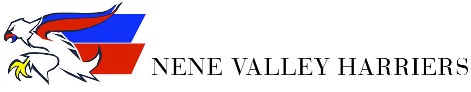   Presents                              BARNEY MEMORIAL 5K, Fastest 5k in the AREACAMBS ROAD LEAGUE RACEIncorporating Cambs AA 5K Champs                             17th August 2016, Race HQ Ferry Meadows: Watersports Centre, Peterborough5K ROAD RACE : Start 7:00pmINCLUDES PRESENTATION FOR GRAND PRIX SERIES 2016Enter On-Line at : WWW.FABIAN4.CO.UKUnder UK Athletics Rules :Permit : Applied forPrize categories:Men:-1st 3, 1st V40, V45, V50, V55, V60, V65, V70 1st team, 3 to scoreLadies:-1st 3, 1st V 35, V40, V45, V50, V55, V60, V65 1st Team, 3 to score.------------------------------------------------------------------------------------------------------------------------2016 BARNEY MEMORIAL ENTRY FORM (PLEASE USE BLOCK CAPITALS)Surname:___________________________________________FirstName(s):_____________________________M/F:_________________Date of Birth:______________________Age:_____________________Address:______________________________________________________________________________________________________________________________________________________________________________Telephone(work):_________________________________________(home)______________________________Affiliated Club (if any).________________________________________________________________________Email Address:_______________________________________________________________________(Please fill out)CLOSING DATE POSTAL ENTRIES: 15th August 2016Entry Fees £5.00 affiliated, £7.00 unattached.Entries accepted on Race Day (£6.00 affiliated, £8.00 unattached)Amount enclosed £_____________Please make cheques payable to NENE VALLEY HARRIERS, enclose a STAMPED ADDRESSED ENVELOPE for race number and instructions to be sent to you before race.Return form to:  Robert Lornie, 5 Wheatsheaves, Sawtry, Huntingdon, Cambs, PE28 5NGI declare that I will abide by the laws and rules of the BAF. I am not under the minimum age (16) to compete in this event,and I accept that the organisers will not be liable for any loss, damage, action, claim, costs or expenses, which may arise in consequence of my participation in this event. I declare that I will not compete in this race unless I am in good health on the day of the race and that; in any event, I will only compete at my own risk.Signature:_____________________________________Date:________________________________